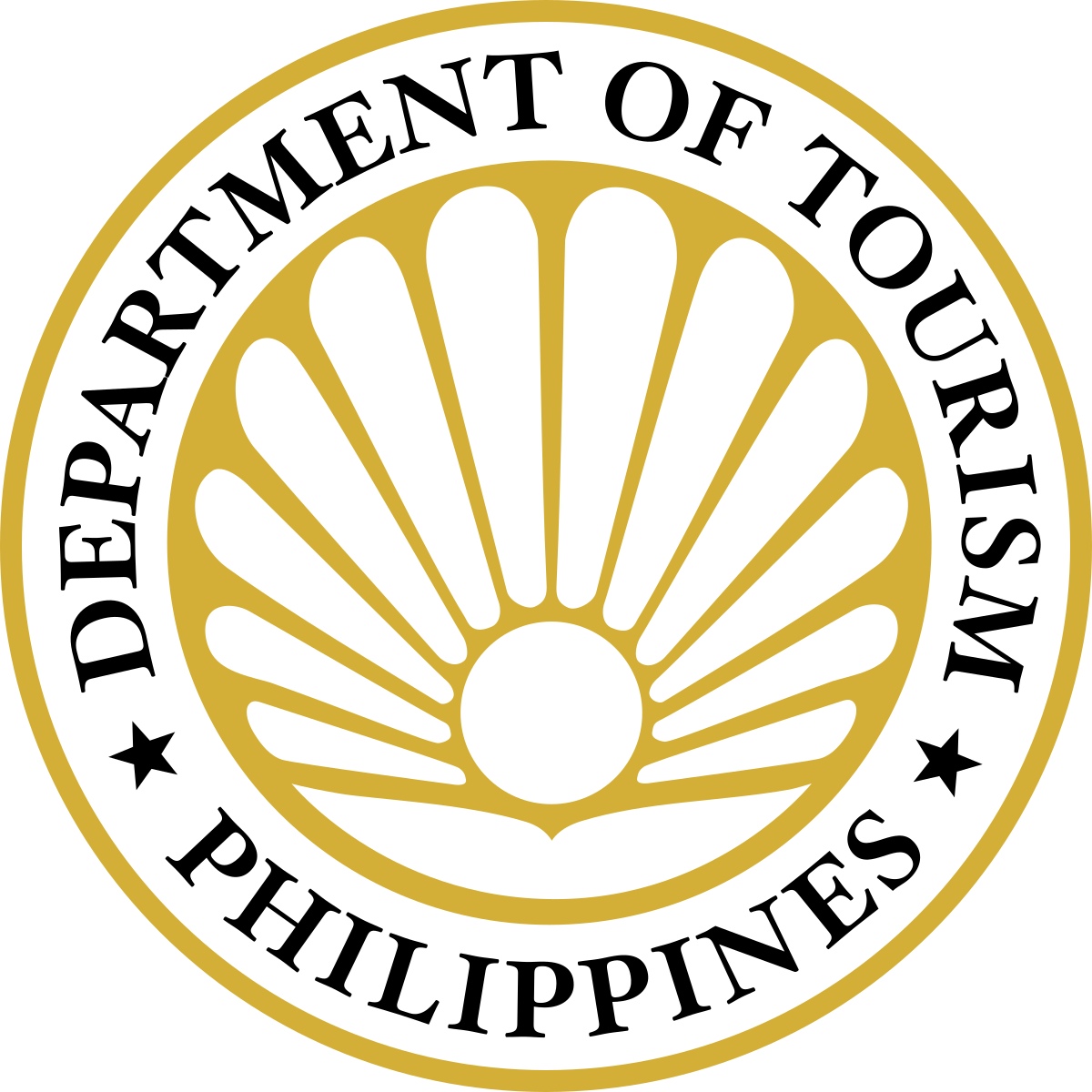 Philippine Department of Tourism – London 								August 2, 2022HUMAN RESOURCE/ACCOUNTING FIRM FOR THE PREPARATION/MAINTENANCE OF PDOT PAYROLL SYSTEM BASE ON UK HMRC We are looking for an individual to help us prepare documents in relations to UK HMRC with the following terms and conditions:  TERMS OF REFERENCEPrepare monthly payroll for PDOT Local Hire/ employee for 12 months every end of the monthSubmission of monthly payroll report to HMRC via RTI and pension upload to PDOT pension providerConsolidate all applicable fees and provide system to reflect all required employer-employee payment components as required by UK Employment Law under HMRCEnsure updated billing/ invoice and report as needed to facilitate on-schedule payment to HMRCPreparation of an annual P11 (d) Return and timely submission to HMRC Deadline for application submission is on August 12, 2022